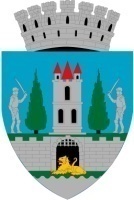 Kereskényi Gábor, primar al municipiului Satu Mare,În temeiul prevederilor art. 136, alin. (1) din O.U.G. nr. 57/2019 privind Codul Administrativ, cu modificările și completările ulterioare, inițiez proiectul de hotărâre privind modificarea indicatorilor tehnico-economici la obiectivul de investiţie Transformarea zonei degradate malurile Someșului între cele 2 poduri în zonă de petrecere a timpului liber pentru comunitate, proiect  în susținerea căruia formulez următorul:Referat de aprobareAvând în vedere faptul că modificarea HG nr. 907/2016 prevede întroducerea în structura Devizului General a unui capitol 7 și a unui subcapitol 3.8.3, precum și recomandarea primită de la ADR Nord Vest, este necesară modificarea indicatorilor tehnico-economici ai obiectivului de investiții Transformarea zonei degradate malurile Someșului între cele 2 poduri în zonă de petrecere a timpului liber pentru comunitate.	Ținând seama de prevederile art. 41, art. 44, alin. (1) din Legea nr. 273/2006 privind finanțele publice locale, cu modificările și completările ulterioare, cu referire la cheltuielile de investiții și aprobarea documentațiilor tehnico-economice ale obiectivelor de investiții,  Raportat la prevederile  art. 129, alin (4), lit. d) din O.U.G. 57/2019 privind Codul administrativ, cu modificările și completările ulterioare, potrivit cărora consiliul local aprobă,  la propunerea primarului, documentațiile tehnico-economice pentru lucrările de investiții,  Propun spre dezbatere și aprobare Consiliului Local al municipiului Satu Mare Proiectul de hotărâre privind modificarea indicatorilor tehnico-economici la obiectivul de investiţie Transformarea zonei degradate malurile Someșului între cele 2 poduri în zonă de petrecere a timpului liber pentru comunitate, în forma prezentată de executiv.INIŢIATOR PROIECTPRIMARKereskényi Gábor